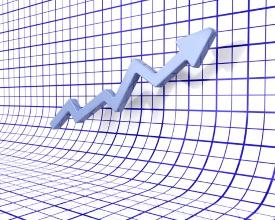 Job Aid 2: Parallel Testing 607   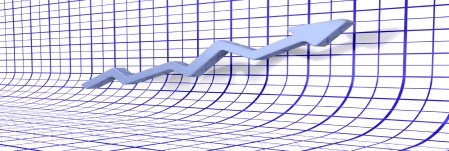 New lot numbers of control materials are analyzed in parallel with the currently in-use control material.Step 1: Using the package insert information:Set the initial control limits, usually a ±2 SD range, for the new lot # of control.Use this range as a guideline only to ensure that the control material is acceptable (shipped and stored correctly).Step 2: For each day of parallel testing:Test current lot number of control to confirm that the instrument/method is performing within quality specifications. Analyze the new control material and ensure that the data point falls between the ±2 SD range.Handle the new lot number material in the same manner to encompass the normal day-to-day sources of variability (inherent randomness) routinely encountered, such as:In-use expiration date – if an opened bottle of control material is used for more than 1 day routinely at your site, then this practice should be done with the new lot number so that control stability is reflected in your data. Technical staff routinely assigned to that workstation Instrument maintenance performed as per scheduleStep 3: Serial testing of new lot number of control materialCollect a minimum of 20 data points from the new lot numberPreferably over a 20 day period If a shorter time frame must be used, then collect 20 data points over a 10 day period by analyzing the new lot number twice a dayRecord your data points and keep instrument printouts if applicableStep 4:Calculate your observed mean and SD for the new lot numberStep 5: Calculate your control limits (± 1 sd, ±2 sd, ± 3 sd, and ± 4 sd)Step 6: Create your L-J chart Step 7: When your current lot number expires or is consumed,Replace the L-J charts with the new-to-be current chartsRetain the old charts according to your record retention schedule